Total Marks allotted: 50 marksDetails of Continuous Assessment (CA)40% of the total marks per course. Marks allotted for CA is 20 marks.Breakup of the 20 Marks is as follows:b) Details of Semester End Examination (SEE)60% of the total marks per course. Marks allotted for SEE is 30 Marks.Duration of examination will be One Hour.QUESTION PAPER FORMAT 		                                       All Questions are compulsory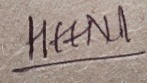 Signature								Signature		(Program Chairperson & Vice Principal)				(Principal)Program: Bachelor of Management Studies (2023-24)Program: Bachelor of Management Studies (2023-24)Program: Bachelor of Management Studies (2023-24)Program: Bachelor of Management Studies (2023-24)Program: Bachelor of Management Studies (2023-24)Program: Bachelor of Management Studies (2023-24)Semester: IISemester: IICourse: Global Environment ManagementCourse: Global Environment ManagementCourse: Global Environment ManagementCourse: Global Environment ManagementCourse: Global Environment ManagementCode: Code: Teaching SchemeTeaching SchemeTeaching SchemeTeaching SchemeEvaluation SchemeEvaluation SchemeEvaluation SchemeEvaluation SchemeLecturePracticalTutorialCreditInternal Continuous Assessment (ICA)(weightage)Internal Continuous Assessment (ICA)(weightage)Internal Continuous Assessment (ICA)(weightage)Term End Examinations (TEE)(weightage)30--220202030Internal Component Assessment Internal Component Assessment Internal Component Assessment Internal Component Assessment Internal Component Assessment Internal Component Assessment Internal Component Assessment Internal Component Assessment Learning Objectives:1.To impart the Fundamental knowledge of Environment and Sustainability, and make the learners understand the complex human- environmental relationships amongst the learners.2. To evaluate the various Global Environmental issues and develop the understanding to resolve them3. To emphasize the importance of environment management in all commercial and economic activities and explain theories and concept applied by businesses in environmental decision making   4. To orient learners towards the technological applications like Geo-spatial Technology and Google Earth.Learning Objectives:1.To impart the Fundamental knowledge of Environment and Sustainability, and make the learners understand the complex human- environmental relationships amongst the learners.2. To evaluate the various Global Environmental issues and develop the understanding to resolve them3. To emphasize the importance of environment management in all commercial and economic activities and explain theories and concept applied by businesses in environmental decision making   4. To orient learners towards the technological applications like Geo-spatial Technology and Google Earth.Learning Objectives:1.To impart the Fundamental knowledge of Environment and Sustainability, and make the learners understand the complex human- environmental relationships amongst the learners.2. To evaluate the various Global Environmental issues and develop the understanding to resolve them3. To emphasize the importance of environment management in all commercial and economic activities and explain theories and concept applied by businesses in environmental decision making   4. To orient learners towards the technological applications like Geo-spatial Technology and Google Earth.Learning Objectives:1.To impart the Fundamental knowledge of Environment and Sustainability, and make the learners understand the complex human- environmental relationships amongst the learners.2. To evaluate the various Global Environmental issues and develop the understanding to resolve them3. To emphasize the importance of environment management in all commercial and economic activities and explain theories and concept applied by businesses in environmental decision making   4. To orient learners towards the technological applications like Geo-spatial Technology and Google Earth.Learning Objectives:1.To impart the Fundamental knowledge of Environment and Sustainability, and make the learners understand the complex human- environmental relationships amongst the learners.2. To evaluate the various Global Environmental issues and develop the understanding to resolve them3. To emphasize the importance of environment management in all commercial and economic activities and explain theories and concept applied by businesses in environmental decision making   4. To orient learners towards the technological applications like Geo-spatial Technology and Google Earth.Learning Objectives:1.To impart the Fundamental knowledge of Environment and Sustainability, and make the learners understand the complex human- environmental relationships amongst the learners.2. To evaluate the various Global Environmental issues and develop the understanding to resolve them3. To emphasize the importance of environment management in all commercial and economic activities and explain theories and concept applied by businesses in environmental decision making   4. To orient learners towards the technological applications like Geo-spatial Technology and Google Earth.Learning Objectives:1.To impart the Fundamental knowledge of Environment and Sustainability, and make the learners understand the complex human- environmental relationships amongst the learners.2. To evaluate the various Global Environmental issues and develop the understanding to resolve them3. To emphasize the importance of environment management in all commercial and economic activities and explain theories and concept applied by businesses in environmental decision making   4. To orient learners towards the technological applications like Geo-spatial Technology and Google Earth.Learning Objectives:1.To impart the Fundamental knowledge of Environment and Sustainability, and make the learners understand the complex human- environmental relationships amongst the learners.2. To evaluate the various Global Environmental issues and develop the understanding to resolve them3. To emphasize the importance of environment management in all commercial and economic activities and explain theories and concept applied by businesses in environmental decision making   4. To orient learners towards the technological applications like Geo-spatial Technology and Google Earth.Learning Outcomes:    At the end of the course module, the students should be able to:The learners will be enhanced with the knowledge of various environmental issues in the world and will be encouraged to take steps for the conservation and sustainability of natural environmentLearners will be encouraged with innovative business solutions in various sectors of the economyLearners will be able to describe the importance and application of the environment management practices in business, commerce and corporate world  Learners will be able to explain changing perception of businesses and corporations in environmental decision making adopted in the world.Learning Outcomes:    At the end of the course module, the students should be able to:The learners will be enhanced with the knowledge of various environmental issues in the world and will be encouraged to take steps for the conservation and sustainability of natural environmentLearners will be encouraged with innovative business solutions in various sectors of the economyLearners will be able to describe the importance and application of the environment management practices in business, commerce and corporate world  Learners will be able to explain changing perception of businesses and corporations in environmental decision making adopted in the world.Learning Outcomes:    At the end of the course module, the students should be able to:The learners will be enhanced with the knowledge of various environmental issues in the world and will be encouraged to take steps for the conservation and sustainability of natural environmentLearners will be encouraged with innovative business solutions in various sectors of the economyLearners will be able to describe the importance and application of the environment management practices in business, commerce and corporate world  Learners will be able to explain changing perception of businesses and corporations in environmental decision making adopted in the world.Learning Outcomes:    At the end of the course module, the students should be able to:The learners will be enhanced with the knowledge of various environmental issues in the world and will be encouraged to take steps for the conservation and sustainability of natural environmentLearners will be encouraged with innovative business solutions in various sectors of the economyLearners will be able to describe the importance and application of the environment management practices in business, commerce and corporate world  Learners will be able to explain changing perception of businesses and corporations in environmental decision making adopted in the world.Learning Outcomes:    At the end of the course module, the students should be able to:The learners will be enhanced with the knowledge of various environmental issues in the world and will be encouraged to take steps for the conservation and sustainability of natural environmentLearners will be encouraged with innovative business solutions in various sectors of the economyLearners will be able to describe the importance and application of the environment management practices in business, commerce and corporate world  Learners will be able to explain changing perception of businesses and corporations in environmental decision making adopted in the world.Learning Outcomes:    At the end of the course module, the students should be able to:The learners will be enhanced with the knowledge of various environmental issues in the world and will be encouraged to take steps for the conservation and sustainability of natural environmentLearners will be encouraged with innovative business solutions in various sectors of the economyLearners will be able to describe the importance and application of the environment management practices in business, commerce and corporate world  Learners will be able to explain changing perception of businesses and corporations in environmental decision making adopted in the world.Learning Outcomes:    At the end of the course module, the students should be able to:The learners will be enhanced with the knowledge of various environmental issues in the world and will be encouraged to take steps for the conservation and sustainability of natural environmentLearners will be encouraged with innovative business solutions in various sectors of the economyLearners will be able to describe the importance and application of the environment management practices in business, commerce and corporate world  Learners will be able to explain changing perception of businesses and corporations in environmental decision making adopted in the world.Learning Outcomes:    At the end of the course module, the students should be able to:The learners will be enhanced with the knowledge of various environmental issues in the world and will be encouraged to take steps for the conservation and sustainability of natural environmentLearners will be encouraged with innovative business solutions in various sectors of the economyLearners will be able to describe the importance and application of the environment management practices in business, commerce and corporate world  Learners will be able to explain changing perception of businesses and corporations in environmental decision making adopted in the world.Detailed Syllabus: (per session plan)Session Outline Each lecture session would be of one hour duration (30 sessions)Detailed Syllabus: (per session plan)Session Outline Each lecture session would be of one hour duration (30 sessions)Detailed Syllabus: (per session plan)Session Outline Each lecture session would be of one hour duration (30 sessions)Detailed Syllabus: (per session plan)Session Outline Each lecture session would be of one hour duration (30 sessions)Detailed Syllabus: (per session plan)Session Outline Each lecture session would be of one hour duration (30 sessions)Detailed Syllabus: (per session plan)Session Outline Each lecture session would be of one hour duration (30 sessions)Detailed Syllabus: (per session plan)Session Outline Each lecture session would be of one hour duration (30 sessions)Detailed Syllabus: (per session plan)Session Outline Each lecture session would be of one hour duration (30 sessions)ModuleModule ContentModule Wise Pedagogy UsedModule WiseDurationModule Wise Reference BooksIGlobal Environment Trends1.1 Global Trends influencing Environment and living conditions (Demography, urbanization and its challenges, Environmental health-pollution), 1.2 Challenges- Global Warming- Causes and Impacts, Climate change and mitigations-Climate Finance, Carbon Credit; Solid waste Management1.3 Innovative ways of dealing with challenges through technology-Climate TechnologyField visitsClass room sessionsDocumentary Screenings10Rajgopalan C (2015): Environmental Studies. Oxford University PressKrishnamoorthy, Bala (2017). Environmental Management Text and Cases. PHI Learning Pvt Ltd IIEnvironment Management2.1 Concept, need, Relevance; EMS, ISO series- ISO 140002.2 Environmental Audit- Environmental Accounting-Environmental Balance Sheets and Global Reporting Initiatives (GRI); Dow Jones Sustainability Index; 2.3 Environmental Legal framework and Regulations in India- Environment Impact Assessment (EIA)2.4 Role of technology in Environment Management: Geospatial Technology (GST)Class room sessionsDocumentary Screenings10Prasad Modak, 2018, Environmental Management Towards Sustainability, CRC Press Taylor and Francis GroupGupta A. (1998) - ‘Ecology and Development in the Third World’, RoutledgeEnvironmental Law in India by P. Leelakrishnan IIIIndustry, Business and Environment Management Industries and Environment-impact; Sustainable Industries Green Business-Green Consumption-Green MarketingRole of Corporate sustainability in Environment Management- Introduction to Nudge Theory; Triple Bottom Line Concept; Introduction to ESG (Environmental, Social, Governance) CriteriaClass room sessionsDocumentary Screenings10C J Barrow (2005): Environmental Science, Routledge PublicationsWorld Business Council for Sustainable Development 2019,2020,2021 Jayamani, C. V. and Vasanthagopal, R. (2012). ‘Environmental Management’, New Century Publications, New Delhi.Continuous AssessmentDetailsMarksComponent 1 (CA-1) Internal class test (online or offline)2 Class tests will be taken for each courseMarks scored will be computed as the Average of the marks scored by the learner in the 2 Class tests carrying 10 Marks each10 marksComponent 2 (CA-2)Presentations/Project Work/ Viva-Voce/ Book Review/ Field visit & its presentations/ Entrepreneurship Fair/ Documentary filming/ Assignments/ Group Discussions Etc.10 marksQuestion No.DescriptionMarksTotal marks1Answer the following Questions: (Module 1)Any 2/305x2102Answer the following Questions: (Module 2)Any 2/3 05x2103Answer the following Questions: (Module 3)Any 2/305x210Total Marks30